TEHNISKĀ SPECIFIKĀCIJA Nr. TS 1617.006 v1Stīpu spriegošanas ierīceAttēlam ir informatīvs raksturs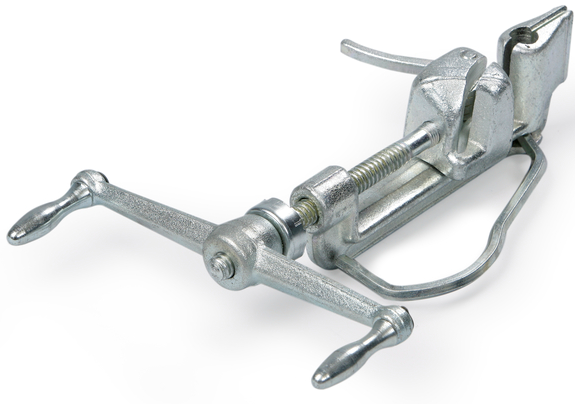 Nr.AprakstsMinimālā tehniskā prasībaPiedāvātās preces konkrētais tehniskais aprakstsAvotsPiezīmesVispārīgā informācijaRažotājs (nosaukums, atrašanās vieta)Norādīt informāciju1617.006 Stīpu spriegošanas ierīce Tipa apzīmējums Parauga piegāde laiks tehniskajai izvērtēšanai (pēc pieprasījuma), darba dienasNorādīt vērtībuStandartiAtbilstība rūpnīcas kvalitātes un vadības standartam ISO 9001AtbilstDokumentācijaIesniegts preces attēls, kurš atbilst sekojošām prasībām: ".jpg" vai “.jpeg” formātāizšķiršanas spēja ne mazāka par 2Mpixir iespēja redzēt  visu preci un izlasīt visus uzrakstus, marķējumus uz tāattēls nav papildināts ar reklāmuAtbilstOriģinālā lietošanas instrukcija sekojošās valodāsLV vai ENVides nosacījumiMinimālā darba temperatūra ≤ -20°CMaksimālā darba temperatūra ≥ +30°CTehniskā informācijaIzgatavots no tēraudaAtbilstManuāla piedziņaAtbilstNerūsējošā tērauda stīpu ENSTO COT37 kopā ar sprādzi COT36 spriegošanaiAtbilstSpriegošanas stīpu platums6÷19 mm Spriegošanas stīpu biezums0.5÷1 mmKonstrukcijaSpriegošanas mehānismsAtbilstStīpas atlocīšanas mehānisms AtbilstSvars1.8÷2.1 kg